     JÍDELNÍČEK                                          Týden od 6.9.-10.9. 2021                                                           AlergenyPondělí:              Přesnídávka                Rohlík, celerová pomazánka, zelenina, voda, čaj                                              1,3,7,9	Oběd                           Cibulová polévka, čaj, voda s pomerančem			          Zapékané těstoviny s brokolicí, ster. okurek                                                      1,3,7	Svačinka                     Rýžový chléb, kakao, čaj, ovocný talíř                                                               1,3,7                                    Úterý: 	Přesnídávka                Kukuřičný chléb, banánový koktejl, ovoce, čaj                                                 1,3,7	Oběd                           Zeleninová polévka s ovesnými vločkami, čaj, voda s pomerančem			          Bramborový guláš s kuřecím masem, ster. okurek                                              1,3,7	Svačinka                     Rohlík, jahodová marmeláda, mléko, čaj, ovoce                                                 1,3,7Středa:	Přesnídávka	                       Oběd                           NEVAŘÍ SE	Svačina		          Čtvrtek: 	Přesnídávka	         Rohlík, vajíčková pěna, čaj, voda, zelenina                                                         1,3,7             Oběd		         Rajská polévka s kapáním, čaj, voda                                                Pečené kuřecí stehno, bulgur                                                                                1,3,7            Svačina                       Kukuřičné lupínky s mlékem, čaj, voda s citrónem, ovoce                                  1,3,7Pátek:                                            	Přesnídávka               Chléb, drožďová pomazánka, zelenina, čaj, voda                                                 1,3,7             Oběd		         Květákový krém s krutony, voda, čaj                                                Krůtí maso na smetaně s kukuřicí, těstoviny                                                         1,3,7	Svačina		         Jogurt, ½ rohlíku, čaj, voda, ovoce                                                                        1,3,7               Pitný režim zajištěn po celou dobu provozuOvoce nebo zelenina je podávána k jídlu každý den.Čísla u pokrmů označují druh alergenu. Seznam alergenu je vyvěšen vedle jídelníčku.	(O) – ovoce jen pro dospělé                                                                  DOBROU CHUŤ!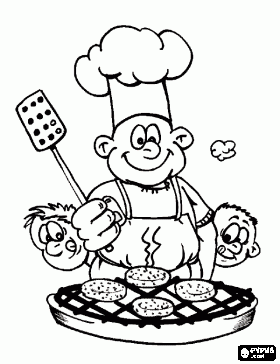   Jana Juráňová		                                                                                                                Hana Tkadlecová:                  (provozní)										   (kuchařka)